Vege wth ＲＯＣＫ 2019  出店募集要項ＲＯＣＫとは、かっこよい！Ｃｏｏｌの俗語として使っています。ベジタリアンやヴィーガンをより多くの方々に興味を持って頂こう。と、大阪の中崎町にてベジタリアンフェスを開催いたします。[開催概要]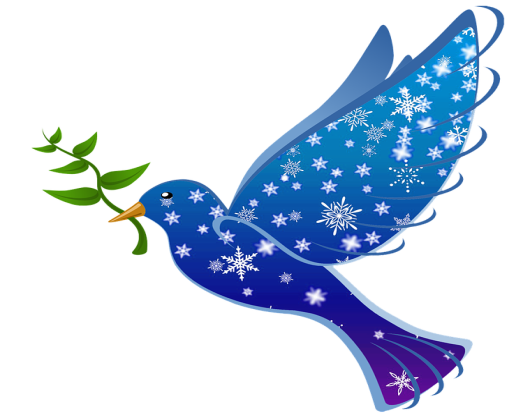 主催　：　VegetaliArt Music ベジタリアートミュージック日時　：　２０１９年１０月２０日（日）場所　：　中崎町ホール入場料：　　無料出店者：　駐車場有　　　　　　　　　　　　　　　来場者：　駐車場無　近隣駐車場有当イベントの趣旨ベジタリアンやヴィーガンでない方にベジタリアンやヴィーガンが特別に変わった者ではなく、ごく普通に美味しいものを味わっている事を知っていただき、普及を促す。そして、ベジタリアンやヴィーガンの方々には、妥協しない本当に美味しい食べ物、そして、楽しく美しく健康的に生きる生き方を分かち合い、より多くの方々に地球や動物や人に優しい生き方は、そして、若者には、とても最高にかっこいい（ＲＯＣＫ）生き方だと知って頂きたい。イベントです。出店基準当イベントの主旨をご理解いただき、賛同して頂ける方主催者の案内・指示に従って頂ける方飲食販売につきましては、指定の営業許可証・菓子製造業をお持ちの方尚、食料品の販売については市条例の「食料品販売業」の許可が必要な物のみ販売可。物販は、動物性不使用（※１）のもの、できるだけ環境に優しいものを基準にしてください。飲食も動物性不使用（※２）のもの、できるだけ遺伝子組み換え作物ではない、オーガニックの物をご使用ください。植物性ですが、動物と環境問題の観点からパーム油の使用はご遠慮ください。1.肉・魚・乳製品・卵・ハチミツ・魚の出汁などを含むもの2.ウール・フェルト等の毛・シルク・蜜蝋・ボーンチャイナ・皮革製品等会場について、会場は、中崎町ホールと野外スペースとなります。搬入する際は、駐車場スペース（会場の表）から搬入をお願いいたします。ホール内には、ステージがあり、ライブやトークショなどを行います。イート・イン・スペース、食品や物販の販売スペースを設けます。野外スペースにも、イート・イン・スペースを設けます。机、椅子等は、常備されています。（使用料無料）出店スペースでの椅子・テーブルなどの個人での持ち込みは可能です。車両搬入出搬入は、０９:００～１０:００　事前に申し出て、係りの者の案内場所にお停め下さい。搬出は、フェス終了次第　出店料金　１ブース　１テーブル　　￥8,000※備品ストックを含め、必ず割り当てスペース内かお車の中に収めるようにお願いします。※電気をご使用の場合は、事前に申し出てください。（電気コードは各自で持参の事）※パーテーションは、有料となります。（出店料金外）事前に申し出ください。ブースのシェアーは、自由。店舗名のわかるプレートや看板などは各自でご持参ください。各テーブルのテーブルマット、ラグ、クロス等は各自でご持参ください。オブジェや飾りなどは、他店のご迷惑にならない程度でお願いいたします。各募金活動、チラシ等の配布は各ブース内でお願いいたします。※雨天決行ですが、天災・台風などの荒天の場合は、施設運営者または、主催者の判断で　中止させていただく場合もございます。　中止となった場合の返金はできませんので、ご了承ください。※お申込み内容とイベント当日の出店内容が明らかに相違の場合は、前もってご連絡ください。このフェスの目的から外れすぎている場合は出店のお断りを申し出る場合もございますのでご了承ください。その場合は、返金はできません。飲食販売について衛生の管理には、十分にご注意いただき、法令違守を心がけでください。※生もの、加工品のどちらも各商品の品質表示に記載された保存方法、温度を厳守し販売することをお願いします。        ※要冷蔵、要冷凍の場合も、適度な温度を保てるよう管理方法には十分に気を付けてください。各種申請について雑貨・日用品を販売する場合の申請は不要です。野菜・果物・飲食等の販売は、実施内容を正確にご記載ください。火器の使用について家庭用のカセットコンロ・ＩＨヒーターの使用は可能です。※お申込み時に必ず火器の使用の有無をご記入ください。　（記載のない場合は、当日の火器の使用をご遠慮いただく場合がございます）※火の使用はできるだけご遠慮ください。　もし、ご使用になる場合は、申告をお願いいたします。１０) 当日のゴミについて当イベントはゴミ箱を設置しておりませんので、お客様にお出しした物は各自出展者様でお持ち帰りいただくようお願いいたします。１１）売上の保証について主催者は出店者に対して売上げ、利益の保証はいたしません。天候、警察及び、行政指導、疫病、風評他によるこのイベントに対して主催者は出店料、見込み利益の補償、仕入済み商品の補償、レンタル品や人件費の補償、移動費、宿泊費、他のベジタリアートが主催するイベントの振替、他、一切の責任を負わないものとします。いかなる理由でも出店者、協賛者は、決定や指導に異議を申し立てることはできません。イベント主催時に出店申請をしてるにも関わらず、出店しなかった出店者はいかなる理由がありましても辞退したとみなします。この場合も同様、出店参加料の返金はいたしません。１１）出店のお申込み定員になり次第、出店のお申込みを締め切らせていただきます。代表者のお名前店舗名（シェアする店舗の名前も記載）当日の連絡が取れる電話番号住所店舗ホームページアドレス（feacebook,instagramでも可）出店内容電気使用の有無カセットコンロ、ＩＨヒーター等の使用の有無ＦＢ等での紹介ＰＲ文書出店規約の同意協賛ご希望の有無　　　　　上記の１１項目を明記の上、下記のメールアドレスまでお願いいたします。　　　　　vegetaliart-2018@freeml.com　　　　　参加出店料金を下記の銀行口座にお振込みください。（締切：出店申請後２週間以内とします。）　　　　　ご入金の確認後、こちらより受付完了のメールをお送りいたします。　　　　　もし、お申込み後、一週間経ってもこちらより連絡のない場合はお手数をおかけしますが、中村０８０-３５０５-２５０９　か、岩田０９０-２１０５-３１３１まで 直接ご連絡いただきますようお願い申し上げます。中崎町ホール情報http://www.nakazakichohall.com/index.html
大阪メトロ(地下鉄)谷町線「中崎町」駅2番出口または4番出口から徒歩1～2分、阪急梅田駅からも徒歩10分程度の交通至便な場所です。
 
☆多目的ホール面積 ：192㎡　(全長18m x 全幅10.7m↓中崎町ホール場所地図
https://www.google.com/maps/place/%E4%B8%AD%E5%B4%8E%E7%94%BA%E3%83%9B%E3%83%BC%E3%83%AB/@34.707656,135.50477,15z/data=!4m5!3m4!1s0x0:0xed085920d18711b7!8m2!3d34.7076557!4d135.5047701?hl=ja-JP協賛募集　（締切予定、定員に達し次第締め切り）このVege ＲＯＣＫ with 2019　が充実したイベントになるよう、個人、団体　様のご協賛を募集しております。頂戴しましたご協賛金は、経費や募金などに使用させていただきます。今後も、年に一回のペースで、ベジタリアン・ヴィーガン等の企画や運営を行っていきたいと思いますので、今後ともご自愛くださいますようよろしくお願い申し上げます。　一口￥5,000～（協賛費）　　※イベント当日に来場者全員に配布するチラシの中に、協賛くださった方のご要望のある内容　　　（例えば、お店のロゴ・住所・簡単なＰＲなど）で、お入れさせていただきます。　　　 詳細等に関するご質問がございましたら、メールにてお問い合わせください。